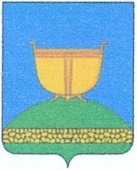 СОВЕТ ВЫСОКОГОРСКОГО
МУНИЦИПАЛЬНОГО РАЙОНА
РЕСПУБЛИКИ ТАТАРСТАНТАТАРСТАН РЕСПУБЛИКАСЫ
БИЕКТАУ МУНИЦИПАЛЬРАЙОН СОВЕТЫ   Кооперативная ул., 5, пос. ж/д станция Высокая Гора,	Кооперативная ур., 5, Биектау т/ю станциясе поселогы,    Высокогорский район, Республика Татарстан, 422700	Биектау районы, Татарстан Республикасы, 422700    Тел.: +7 (84365) 2-30-50, факс: 2-30-86, e-mail: biektau@tatar.ru, www.vysokaya-gora.tatarstan.ru                     РЕШЕНИЕ                                                                  КАРАР              «25» апреля 2018 г                                                             № 218	В соответствии с  Федеральным законом от 06.10.2003 № 131-ФЗ «Об общих принципах организации местного самоуправления в Российской Федерации», Федеральным законом от 02.03.2007 № 25-ФЗ «О муниципальной службе в Российской Федерации», Законом Республики Татарстан от 28.07.2004 № 45-ЗРТ «О местном самоуправлении в Республике Татарстан», Кодексом Республики Татарстан о муниципальной службе от 25.06.2013 № 50-ЗРТ, Постановлением Кабинета Министров Республики Татарстан от 28.03.2018 № 182 «О нормативах формирования расходов на оплату труда депутатов, выборных должностных лиц местного самоуправления, осуществляющих своих полномочия на постоянной основе, председателей контрольно-счетных органов муниципальных образований, муниципальных служащих в Республике Татарстан», Уставом  муниципального образования «Высокогорский муниципальный район Республики Татарстан», Положением «О муниципальной службе в Высокогорском муниципальном районе Республики Татарстан», утвержденным решением Совета Высокогорского муниципального района Республики Татарстан от 13.04.2017 № 138 (с внесенными изменениями от 13.10.2017 № 168, от 28.03.2018 № 202), с целью упорядочения структуры органов местного самоуправления Высокогорского муниципального района Республики Татарстан Совет  Высокогорского муниципального районаРЕШИЛ:1. Утвердить структуру МКУ МО «Совет Высокогорского муниципального района Республики Татарстан» и установить предельную численность работников в количестве 15 единиц с месячным фондом оплаты труда по должностным окладам, ставкам и ежемесячным денежным вознаграждениям в размере 261 325,00 руб. согласно приложению 1.2. Утвердить структуру МКУ «Исполнительный комитет Высокогорского муниципального района Республики Татарстан» и установить предельную численность работников в количестве 31 единицы с месячным фондом оплаты труда по должностным окладам и ставкам  в размере 548 388,00 руб. согласно приложению 2.3. Утвердить структуру МКУ «Контрольно-счётная палата Высокогорского муниципального района Республики Татарстан» и установить предельную численность работников в количестве 1 единицы с ежемесячным денежным вознаграждением в размере 26 600,00 руб. согласно приложению 3.4. Утвердить структуру МКУ «Финансово-бюджетная палата Высокогорского муниципального района Республики Татарстан» и установить предельную численность работников в количестве 12 единиц с месячным фондом оплаты труда по должностным окладам и ставкам  в размере 201 099,00 руб. согласно приложению 4.5. Утвердить структуру МКУ «Палата имущественных и земельных отношений Высокогорского муниципального района Республики Татарстан» и установить предельную численность работников в количестве 5 единиц с месячным фондом оплаты труда по должностным окладам в размере 94 887,00 руб.  согласно приложению 5.6. Утвердить структуру МКУ «Отдел по делам молодежи и спорту МКУ «Исполнительный комитет Высокогорского муниципального района Республики Татарстан» и установить предельную численность работников в количестве 2 единиц с месячным фондом оплаты труда по должностным окладам в размере 36 057,00 руб.  согласно приложению 6.7. Утвердить структуру МКУ «Отдел культуры МКУ «Исполнительный комитет Высокогорского муниципального района Республики Татарстан» и установить предельную численность работников в количестве 1 единицы с месячным фондом оплаты труда по должностным окладам в размере 20 317,00 руб.  согласно приложению 7.8. Утвердить структуру МКУ «Отдел образования Исполнительного комитета Высокогорского муниципального района Республики Татарстан» и установить предельную численность работников в количестве 2 единиц с месячным фондом оплаты труда по должностным окладам в размере  41 862,00 руб. согласно приложению 8.9. Признать утратившими силу решения Совета Высокогорского муниципального района Республики Татарстан:9.1. от 10.02.2016 № 39 «Об утверждении структуры и общей численности штата работников Аппарата управления Высокогорского муниципального района Республики Татарстан»;9.2. от 31.03.2016 № 53 «О внесении изменений в решение Совета Высокогорского муниципального района Республики Татарстан от 10.02.2016 года № 39 «Об утверждении структуры и общей численности штата работников Аппарата управления Высокогорского муниципального района Республики Татарстан»;9.3. от 27.12.2017 № 189 «О внесении изменений в решение Совета Высокогорского муниципального района Республики Татарстан от 10.02.2016 года № 39 «Об утверждении структуры и общей численности штата работников Аппарата управления Высокогорского муниципального района Республики Татарстан»;9.4. от 28.03.2018 № 204 «О внесении изменений в решение Совета Высокогорского муниципального района Республики Татарстан от 10.02.2016 № 39 «Об утверждении структуры и общей численности штата работников Аппарата управления Высокогорского муниципального района Республики Татарстан».10. Обнародовать настоящее решение путем размещения на официальном сайте Высокогорского муниципального района Республики Татарстан в сети Интернет.11. Контроль исполнения настоящего решения возложить на постоянную комиссию Совета района по законодательству, законности, правопорядку и депутатской этике.Председатель СоветаГлава муниципального района                                                                Р.Г. Калимуллин  Приложение 1                                                                                                            Утверждено                                                                                                  Решением Совета Высокогорскогомуниципального районаРеспублики Татарстанот «25» апреля 2018 года № 218Структура МКУ МО «Совет Высокогорского муниципального района Республики Татарстан»  Приложение 2             УтвержденоРешением Совета Высокогорскогомуниципального района РТ                                                                                                                                             от «25» апреля 2018 года № 218 СтруктураМКУ «Исполнительный комитет Высокогорского муниципального района Республики Татарстан»Приложение 3             УтвержденоРешением Совета Высокогорскогомуниципального районаРеспублики Татарстанот «25» апреля 2018 года № 218Структура МКУ «Контрольно-счетная палата Высокогорского муниципального района Республики Татарстан»Приложение 4             УтвержденоРешением Совета Высокогорскогомуниципального районаРеспублики Татарстан                                                                                                                            от «25» апреля 2018 года № 218 Структура МКУ «Финансово-бюджетная палата Высокогорского муниципального района Республики Татарстан»Приложение 5             УтвержденоРешением Совета Высокогорскогомуниципального районаРеспублики Татарстанот «25» апреля 2018 года № 218Структура МКУ «Палата имущественных и земельных отношений Высокогорского муниципального района Республики Татарстан»Приложение 6             УтвержденоРешением Совета Высокогорскогомуниципального районаРеспублики Татарстанот «25» апреля 2018 года № 218Структура МКУ «Отдел по делам молодежи и спорту МКУ «Исполнительный комитет Высокогорского муниципального района Республики Татарстан»Приложение 7            УтвержденоРешением Совета Высокогорскогомуниципального районаРеспублики Татарстанот «25» апреля 2018 года № 218Структура МКУ «Отдел культуры МКУ «Исполнительный комитет Высокогорского муниципального района Республики Татарстан»Приложение 8            УтвержденоРешением Совета Высокогорскогомуниципального районаРеспублики Татарстанот «25» апреля 2018 года № 218Структура МКУ «Отдел образования Исполнительного комитета Высокогорского муниципального района Республики Татарстан»Об утверждении структуры органов местного самоуправления Высокогорского муниципального района Республики Татарстан № п/пНаименование должностиКол-во единицДолжностной окладДенежное вознаграждениеМесячный фонд оплаты трудаРуководствоРуководствоРуководствоРуководствоРуководствоРуководство1.Глава района – Председатель Совета района1-29 55529 5552.Заместитель главы района – заместитель Председателя Совета района1-26 60026 6003.Руководитель аппарата 126 345-26 3454.Помощник главы 217 750-35 500ИТОГО:561 84556 155118 000Организационный отделОрганизационный отделОрганизационный отделОрганизационный отделОрганизационный отделОрганизационный отдел1.Начальник отдела120 317-20 3172.Главный специалист115 740-15 7403.Ведущий специалист214 624-29 248ИТОГО:465 305-65 305Юридический отделЮридический отделЮридический отделЮридический отделЮридический отделЮридический отдел1.Начальник отдела120 317 - 20 3172.Главный специалист115 740 - 15 740ИТОГО:236 057 - 36 057Отдел кадровОтдел кадровОтдел кадровОтдел кадровОтдел кадровОтдел кадров1.Начальник отдела120 317-20 3172.Главный специалист115 740-15 740ИТОГО:236 057-36 057Общий отделОбщий отделОбщий отделОбщий отделОбщий отделОбщий отдел1.Водитель легкового автомобиля 5 разряда22 953-5 906ИТОГО:25 906-5 906ВСЕГО:15205 17056 155261 325№ п/пНаименование должностиКол-во единицДолжностной окладМесячный фонд оплаты трудаРуководствоРуководствоРуководствоРуководствоРуководство1.Руководитель Исполнительного комитета129 02429 0242.Заместитель руководителя Исполнительного комитета 326 12278 3663.Управляющий делами Исполнительного комитета124 44724 447ИТОГО:5131 837131 837Отдел строительства, архитектуры и ЖКХОтдел строительства, архитектуры и ЖКХОтдел строительства, архитектуры и ЖКХОтдел строительства, архитектуры и ЖКХОтдел строительства, архитектуры и ЖКХ1.Начальник отдела 120 31720 3172.Главный специалист215 74031 4803.Ведущий специалист214 62429 248Сектор по учету и распределению жильяСектор по учету и распределению жильяСектор по учету и распределению жильяСектор по учету и распределению жильяСектор по учету и распределению жилья1.Заведующий сектором116 41016 410ИТОГО:697 45597 455Архивный отделАрхивный отделАрхивный отделАрхивный отделАрхивный отдел1.Начальник отдела120 31720 3172.Главный специалист115 74015 740ИТОГО:236 05736 057Отдел ЗАГСОтдел ЗАГСОтдел ЗАГСОтдел ЗАГСОтдел ЗАГС1.Начальник отдела 120 31720 3172.Главный специалист 115 74015 740ИТОГО:236 05736 057Отдел экономикиОтдел экономикиОтдел экономикиОтдел экономикиОтдел экономики1.Начальник отдела120 31720 3172.Заместитель начальника отдела117 75017 7503.Главный специалист115 74015 7404.Ведущий специалист1 14 62414 624ИТОГО:468 43168 431Отдел учета и отчетностиОтдел учета и отчетностиОтдел учета и отчетностиОтдел учета и отчетностиОтдел учета и отчетности1.Начальник отдела120 31720 3172.Главный специалист115 74015 740ИТОГО:236 05736 057Общий отделОбщий отделОбщий отделОбщий отделОбщий отдел1.Начальник отдела 120 31720 3172.Ведущий специалист214 62429 2483.Водитель легкового автомобиля 5 разряда12 9532 953ИТОГО:452 51852 518Комиссия по делам несовершеннолетних и защите их правКомиссия по делам несовершеннолетних и защите их правКомиссия по делам несовершеннолетних и защите их правКомиссия по делам несовершеннолетних и защите их правКомиссия по делам несовершеннолетних и защите их прав1.Главный специалист 115 74015 740ИТОГО:115 74015 740Служба по опеке и попечительствуСлужба по опеке и попечительствуСлужба по опеке и попечительствуСлужба по опеке и попечительствуСлужба по опеке и попечительству1.Главный специалист115 74015 7402.Ведущий специалист114 62414 624ИТОГО:230 36430 3641.Ведущий специалист314 62443 872ИТОГО:343 87243 872ВСЕГО:31548 388548 388№ п/пНаименование должностиКол-во единицДенежное вознаграждениеМесячный фонд оплаты трудаПредседатель палаты126 60026 600ИТОГО:126 60026 600ВСЕГО:126 60026 600№ п/пНаименование должностиКол-во единицДолжностной окладМесячный фонд оплаты труда1.Председатель палаты126 01026 0102.Заместитель председателя – начальник бюджетного отдела123 88923 8893.ИТОГО:249 89949 899Бюджетный отделБюджетный отделБюджетный отделБюджетный отделБюджетный отдел1.Заместитель начальника отдела117 75017 7502.Главный специалист315 74047 220ИТОГО:464 97064 970Отдел учета и отчетностиОтдел учета и отчетностиОтдел учета и отчетностиОтдел учета и отчетностиОтдел учета и отчетности1.Начальник отдела120 31720 3172.Главный специалист115 74015 740 ИТОГО:236 05736 057Отдел по прогнозированию и анализаОтдел по прогнозированию и анализаОтдел по прогнозированию и анализаОтдел по прогнозированию и анализаОтдел по прогнозированию и анализа1.Начальник отдела120 31720 3172.Главный специалист115 74015 740ИТОГО:236 05736 057Технический персоналТехнический персоналТехнический персоналТехнический персоналТехнический персонал1.Секретарь-машинистка111 16311 1632.Водитель 5 разряда12 9532 953ИТОГО:214 11614 116ВСЕГО:12 201 099201 099№ п/пНаименование должностиКол-во единицДолжностной окладМесячный фонд оплаты труда1.Председатель палаты126 01026 0102.Заместитель председателя 123 88923 8893.Главный специалист115 74015 7404.Ведущий специалист214 62429 248ИТОГО:594 88794 887ВСЕГО:594 88794 887№ п/пНаименование должностиКол-во единицДолжностной окладМесячный фонд оплаты труда1.Начальник отдела120 31720 3172.Главный специалист115 74015 740ИТОГО:236 05736 057ВСЕГО:236 05736 057№ п/пНаименование должностиКол-во единицДолжностной окладМесячный фонд оплаты труда1.Начальник отдела120 31720 317ИТОГО:120 31720 317ВСЕГО:120 31720 317№ п/пНаименование должностиКол-во единицДолжностной окладМесячный фонд оплаты труда1.Заместитель руководителя Исполнительного комитета - начальник отдела126 12226 1222.Главный специалист115 74015 740ИТОГО:241 86241 862ВСЕГО:241 86241 862